Boyd Hill Nature Preserve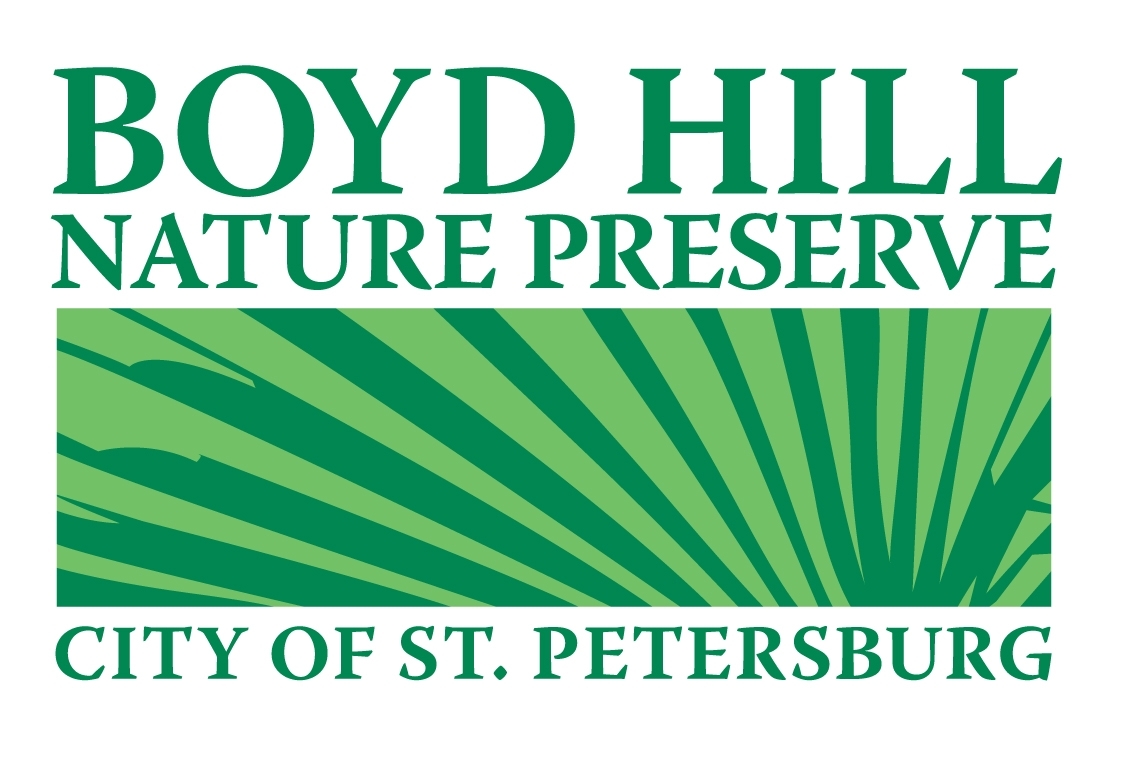 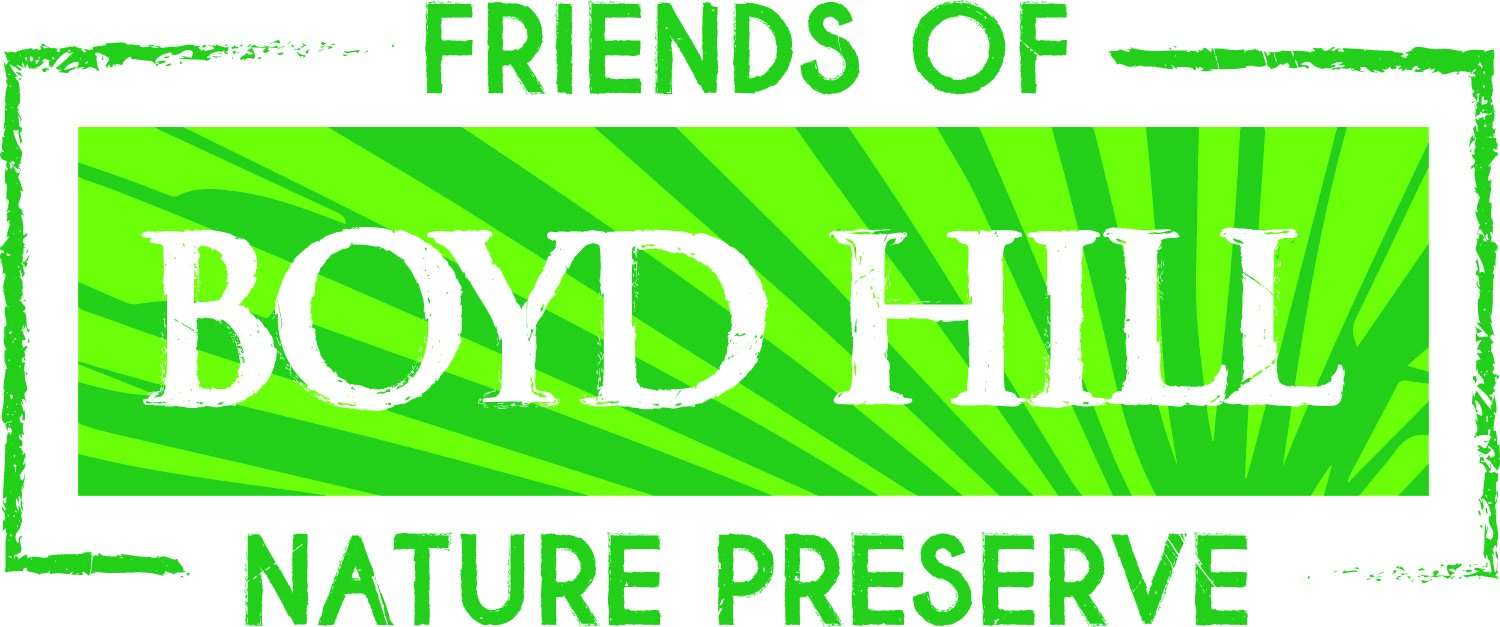 Scholarship Nomination InformationDear Teacher,The Friends of Boyd Hill Nature Preserve are pleased to offer Summer Camp scholarships for students of low income families. We would like you to recommend children who have special interest in and would like to experience hands on activities with nature. Scholarships are available for the following camps:Young Naturalist – Ages 5 - 6Nature Adventure Camp - Ages 7 – 13Raptor Camp – Ages 8-12In order to be eligible for a scholarship, the nominee must meet the following criteria:Entering grades K - 8Qualify for the free or reduced lunch programHave a current ADVANTAGE membership (FREE)	To nominate a child, please complete the following steps:Nominator and the student complete the nomination form.Parent or Guardian completes the camp application form. Please choose a camp according to child’s age. The Nominator should return the nomination form, camp application form and Waiver to:		 Committee				c/o Boyd Hill Nature Preserve			     Nomination Forms and camp applications are due by April 21, 2017.The parent/guardian will be notified of acceptance and the date your scholarship is awarded by April 28, 2017. These scholarships are made possible by the Friends of Boyd Hill Nature Preserve, Inc. through generous contributions from local businesses, organizations, and private donors. Donations for the camp scholarships are still being accepted and can be mailed to the same address as listed above. Checks are to be made payable to Friends of Boyd Hill.Thank you for your time and interest. Should you need additional information, feel free to contact Boyd Hill Nature Preserve at (727) 893-7326 or bhpreserve@stpete.org.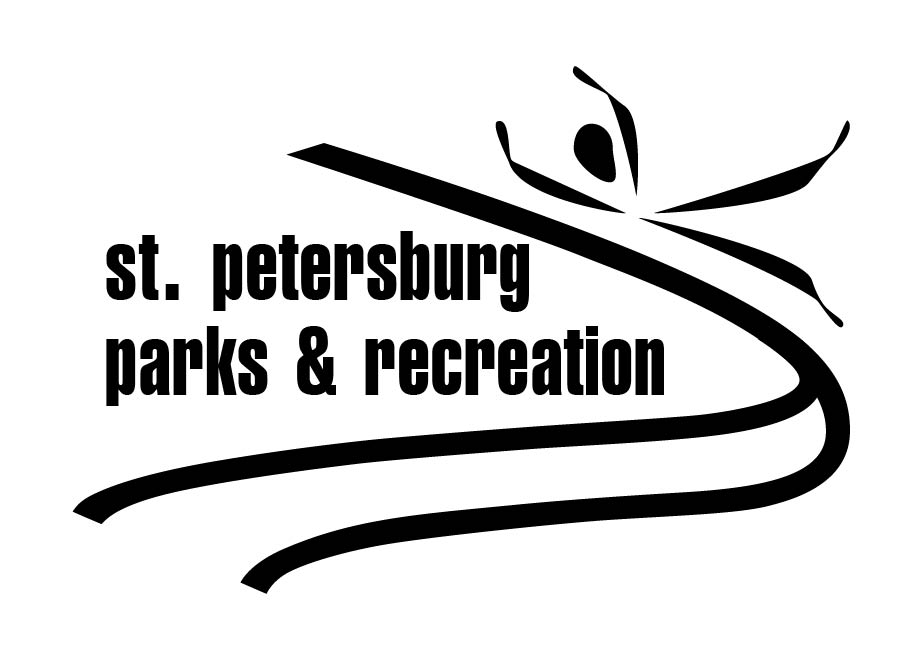 Boyd Hill Nature Preserve’s Summer Camp             Scholarship Nomination FormTo be eligible, the nominee must meet all qualifying criteria (see nomination letter). In addition, all forms must be filled out completely and returned to the scholarship committee no later than April 21, 2017.Child’s Name ______________________________________________ Age _____________Entering  ____________________________________________Parent or Guardian’s Name ____________________________________________________Address ___________________________________________________________________		(Street)						(City)					(Zip)Home Number ___________________________ Work Number _______________________Nominator’s Name ___________________________________________________________Relationship ________________________________________________________________Email Address ______________________________   Phone Number __________________Nominator’s comments on why this student should be awarded a scholarship to Boyd Hill Nature Preserve’s Summer Camp._________________________________________________________________________________________________________________________________________________________________________________________________________________________________________________________________________________________________________________________________________________________________________________________________________________________________________________________________________________________________________________________________________________________________________________________________________________________________________________________________________________________________________________________________________________________________________________________________________________________________________________________Feel free to attach additional pagesI hereby certify that this child qualifies for the free or reduced lunch program.Teacher’s Signature________________________________________________.              Boyd Hill Nature Preserve’s Summer Camp                Scholarship Nomination Form - page 2     Students comments - Tell us why you would like to attend                                        Boyd Hill Nature Preserve’s Summer CampsFeel free to attach additional pagesSummer Camp Registration 2017Boyd Hill Nature PreservePlease Print - one application per child/per camp. You may duplicate as needed.Child’s Name ________________________________________________________________ Age ___________Address___________________________________________________________Home Phone_______________City   _________ Zip ________________Cell Phone ________________ Parent/Guardian Name ___________________________________________Work Phone___________________      Parent/Guardian Name___________________________________________ Work Phone____________________Email address__________________________________________ ADVANTAGE card #____________________Emergency Contact _____________________________________ Emergency Phone ______________________Second Contact (do not list parent, guardian or emergency contact in this area - relation can be friend, Aunt, Uncle etc.)Name ______________________________ Relation__________________ Phone Number__________________Allergies or Medication of Child _________________________________________________________________(Be sure to complete the medication form if any type of medication needs to be dispensed.)Who will be dropping off/picking up your child?___________________________________________________Please designate your first and second choice of the camp attending. One camp per form. Camp times are 9:00 a.m. – 4:00 p.m. Monday-Friday. Extended care (8:00 a.m.-5:00 p.m.) is available for $25.  (Place #1 or #2 next to the appropriate date) Young Naturalist (Age 5-6)		 Nature Adventure Camp (Age 7-13)	            Raptor Camp (Age 8-12)The child and the parent and/or guardian hereby acknowledge that the above named child may not attend this program unless the child and the parent and/or guardian agree to and sign the City of St Petersburg’s Release, Waiver of Claims, Hold Harmless and Indemnity Agreement, and that upon its execution, such document shall be incorporated with and shall become a part of this registration application.Parent/GuardianSignature________________________________ Print Name______________________________ Date _________________Staff Use OnlyDate Processed_____________	Staff initials ___________ Cash __________ Check # _________ Charge ___________ May 30-June 2  __ June 5-9  __ June 12-16  __ June 19-23__ June 26-30  __ July 3-7 (closed July 4th) __ July 10-14 __ July 17-21__ July 24-28__ July 31-Aug 4__ May 30-June 2                                  __ June 19-23    __ June 5-9                                            __ June 26-30__ June 12-16  __ June 19-23__ June 26-30  __ July 3-7 (closed July 4th) __ July 10-14 __ July 17-21__ July 24-28__ July 31-Aug 4